9-Hour (or 9-Day) Novena Prayer to the Infant Jesus of Prague 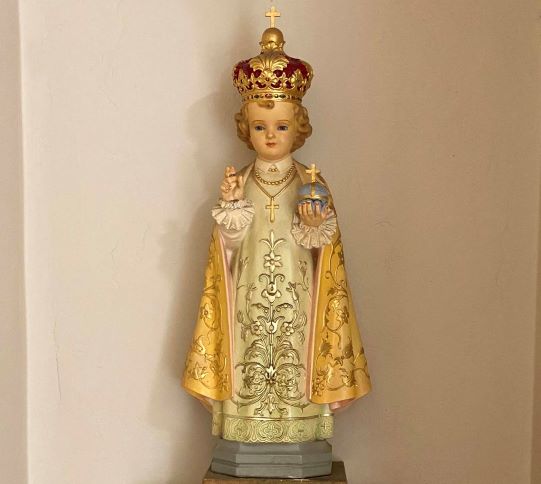 O Jesus, Who has said, “Ask and you shall receive, seek and you shall find, knock and it shall be opened,” through the intercession of Mary, Your Most Holy Mother, I knock, I seek, I ask that my prayer be granted.(Make your request)O Jesus, Who has said, “All that you ask of the Father in My Name, He will grant you,” through the intercession of Mary Your Most Holy Mother, I humbly and urgently ask your Father in your name that my prayer will be granted.(Make your request)O Jesus, Who has said, “Heaven and earth shall pass away but My word shall not pass away,” through the intercession of Mary Your Most Holy Mother, I feel confident that my prayer will be granted.(Make your request)PRAYER OF THANKSGIVINGDivine Infant Jesus, I know You love me and would never leave me. I thank You for Your close Presence in my life.Miraculous Infant, I believe in Your promise of peace, blessings, and freedom from want. I place every need and care in Your hands.Lord Jesus, may I always trust in Your generous mercy and love. I want to honour and praise You, now and forever. Amen.CHAPLET TO THE INFANT JESUS OF PRAGUE"The More You Honour Me The More I Will Bless You"On the medal of the Infant Jesus of Prague the following invocation is said:  Divine Infant Jesus, I adore Thy Cross and I accept all the crosses Thou wilt be pleased to send me. Adorable Trinity, I offer Thee for the glory of Thy Holy Name of God, all the adorations of the Sacred Heart of the Holy Infant Jesus. 3 Our Fathers and 12 Hail Marys:Each Our Father and Hail Mary is preceded by the aspiration:  "And the Word was made flesh and dwelt amongst us." On finishing the chaplet say:  Holy Infant Jesus, bless and protect us. This devotion owes its origin to the zeal of Sister Marguerite, a Carmelite religious, who died in France in 1648. She was distinguished for her devotion to the Holy Child Jesus. Directed by heavenly guidance, Venerable Sister Marguerite of the BI. Sacrament (1619-1648), a Carmelite nun, fashioned the Infant Jesus Chaplet. Because its recitation pleases Him so very much. Jesus promised Sister Marguerite that the faithful who recite it in memory of His Birth, His Flight into Egypt, and His Hidden Life at Nazareth, will not only be granted the special graces of purity of heart and innocence, but in addition will be unfailingly assisted by His Divine Help in all their spiritual and temporal wants. Moreover, to encourage the use of this Holy Chaplet, P. Pius IX granted a 100 days indulgence for each recitation, also applicable to the Poor Souls (Aug. 9, 1855).